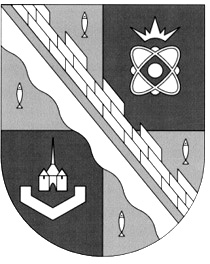 администрация МУНИЦИПАЛЬНОГО ОБРАЗОВАНИЯ                                        СОСНОВОБОРСКИЙ ГОРОДСКОЙ ОКРУГ  ЛЕНИНГРАДСКОЙ ОБЛАСТИпостановлениеот 18/01/2021 № 38О внесении изменений в постановление администрации Сосновоборскогогородского округа от 02.03.2016 № 511 «Об утверждении административногорегламента предоставления муниципальной услуги «Принятие граждан на учет в качестве нуждающихся в жилых помещениях, предоставляемыхпо договорам социального найма» В соответствии с Федеральным законом от 06.10.2003 № 131 «Об общих принципах организации местного самоуправления в Российской Федерации», Федеральным законом от 27.07.2010 № 210 «Об организации предоставления государственных и муниципальных услуг», постановлением администрации Сосновоборского городского округа от 04.12.2009 № 1968 «О порядке разработки и утверждения административных регламентов исполнения муниципальных функций и административных регламентов предоставления муниципальных услуг», Постановлением Правительства Ленинградской области от 09.10.2020 № 679 «О внесении изменения в Постановление Правительства Ленинградской области от 25 января 2006 года №4 «Об утверждении перечня и форм документов по осуществлению учета граждан в качестве нуждающихся в жилых помещениях, предоставляемых по договорам социального найма в Ленинградской области», администрация Сосновоборского городского округа п о с т а н о в л я е т:1. Внести изменения в постановление администрации Сосновоборского городского округа от 02.03.2016 № 511 «Об утверждении административного регламента предоставления муниципальной услуги «Принятие граждан на учет в качестве нуждающихся в жилых помещениях, предоставляемых по договорам социального найма»: 1.1. Пункт 2.6.3. административного регламента изложить в следующей редакции:«2.6.3. К заявлению прилагаются следующие документы: заявление о признании заявителя и членов его семьи малоимущими (Приложение № 4); паспорта заявителя и членов его семьи; свидетельства о государственной регистрации актов гражданского состояния, выданные компетентными органами иностранного государства, и их нотариально удостоверенный перевод на русский язык;документы о признании гражданина малоимущим (перечень документов определяется в соответствии с областным законом от 26 октября 2005 года N 89-оз «О порядке ведения органами местного самоуправления Ленинградской области учета граждан в качестве нуждающихся в жилых помещениях, предоставляемых по договорам социального найма»); выписка из финансового лицевого счета с указанием количества проживающих граждан; справка, выданная филиалом Леноблинвентаризации о наличии или отсутствии жилых помещений на праве собственности по месту постоянного жительства заявителя и членов его семьи (по состоянию на 1 января 1997 года, представляется на заявителя и каждого из членов его семьи); адресно-справочная информация (запрашивается на заявителя и каждого из членов его семьи); выписка из Единого государственного реестра недвижимости о правах отдельного лица на имевшиеся (имеющиеся) у него объекты недвижимости (представляется на объекты недвижимости, расположенные на территории Российской Федерации. Представляется на заявителя и каждого из членов его семьи); договор, ордер, решение о предоставлении жилого помещения и т.п. (документы, подтверждающие право пользования жилым помещением, занимаемым заявителем и членами его семьи);заключение межведомственной комиссии о выявлении оснований для признания помещения непригодным для проживания (в случае если гражданин имеет право на получение жилого помещения вне очереди в соответствии с подпунктом 1 пункта 2 статьи 57 Жилищного кодекса Российской Федерации);документы, выданные медицинским учреждением (в случае если гражданин имеет право на получение жилого помещения вне очереди в соответствии с подпунктом 3 пункта 2 статьи 57 Жилищного кодекса Российской Федерации);согласие на обработку персональных данных (представляется на заявителя и каждого из членов его семьи).»1.2. Пункт 2.6.4. административного регламента изложить в следующей редакции:«2.6.4. Администрация муниципального образования Сосновоборский городской округ запрашивает в установленном порядке следующие документы, если указанные сведения находятся в распоряжении подведомственных органам местного самоуправления организаций, участвующих в предоставлении муниципальных услуг:          свидетельства о государственной регистрации актов гражданского состояния;          адресно-справочную  информацию (запрашивается на заявителя и каждого из членов его семьи); выписки из Единого государственного реестра недвижимости о правах отдельного лица на имевшиеся (имеющиеся) у него объекты недвижимости (представляется на объекты недвижимости, расположенные на территории Российской Федерации. Представляется на заявителя и каждого из членов его семьи); договор, ордер, решение о предоставлении жилого помещения и т.п. (документы, подтверждающие право пользования жилым помещением, занимаемым заявителем и членами его семьи);заключение межведомственной комиссии о выявлении оснований для признания помещения непригодным для проживания (в случае если гражданин имеет право на получение жилого помещения вне очереди в соответствии с подпунктом 1 пункта 2 статьи 57 Жилищного кодекса Российской Федерации).»2. Общему отделу администрации (Смолкина М.С.) обнародовать настоящее постановление на электронном сайте городской газеты «Маяк».3. Отделу по связям с общественностью (пресс-центр) Комитета по общественной безопасности и информации (Никитина В.Г.) разместить настоящее постановление на официальном сайте Сосновоборского городского округа.4. Настоящее постановление вступает в силу со дня официального обнародования5. Контроль за исполнением настоящего постановления возложить на первого заместителя главы администрации Сосновоборского городского округа Лютикова С.Г.Глава Сосновоборского городского округа                                                             М.В. Воронков 